График работы инструкторов по спорту на спортивных площадках Грайворонского городского округа на лето 2022 годаГрафик работы инструкторов по спорту на спортивных площадках Грайворонского городского округа на лето 2022 годаГрафик работы инструкторов по спорту на спортивных площадках Грайворонского городского округа на лето 2022 годаГрафик работы инструкторов по спорту на спортивных площадках Грайворонского городского округа на лето 2022 годаГрафик работы инструкторов по спорту на спортивных площадках Грайворонского городского округа на лето 2022 годаГрафик работы инструкторов по спорту на спортивных площадках Грайворонского городского округа на лето 2022 годаГрафик работы инструкторов по спорту на спортивных площадках Грайворонского городского округа на лето 2022 года№ п/пНаименование спортивной площадкиАдрес спортивной площадкиГрафик работы на июнь-август 2022 г.График работы на июнь-август 2022 г.График работы на июнь-август 2022 г.Ответственный/тел.№ п/пНаименование спортивной площадкиАдрес спортивной площадкиМесяцДень неделиВремяОтветственный/тел.1.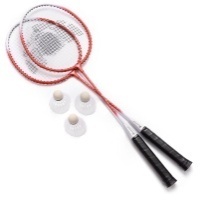 Универсальная спортивная площадка г. Грайворон ул. Кирова, 38 (мкр. Южный)01 июня - 31 августапонедельник, среда, пятница с 19.00 до 21.00 ч.  Чмыхин Сергей Иванович8-952-433-13-422.Бадминтонная площадкаг. Грайворон, ул. Мира, 2101 июля - 29 июля(в настоящее время площадка в ремонте, точную дату открытия уточняйте по телефону у тренера)понедельник, среда, пятница с 16:30 до 18:00 ч.Будыльский Вячеслав Михайлович8-919-438-28-093.Универсальная спортивная площадкас. Гора-Подол, ул. Борисенко, 45 01 июня-29 июлявторник, четверг, пятница с 19.00 до 21.00 ч. Колесников Анатолий Геннадиевич8-904-534-26-60 Гнездилов Николай Викторович  8-908-784-83-104.Универсальная спортивная площадкас. Дорогощь, переулок Первомайский, 1а01 июня-29 июляпонедельник, среда, пятница с 19.00 до 21.00 ч.  Архипенко Игорь Евгеньевич 8-919-430-02-485.Футбольное полес. Дунайка, ул. Школьная, 1901 июня -31 августапонедельник, среда, пятница с 17.00 до 19.00 ч. Сайфудинов Реиз Закарьевич8-915-523-72-986.Футбольное полес. Козинка, ул. Центральная, 18(школа)1-30 июня с 29 июляпо31 августапонедельник, среда, пятница с 19.00 до 21.00 ч.  Терентьев Владияр Алексеевич 8-920-554-17-427.Футбольное полег.Грайворон, ул. Антоновастадион «Центральный»01-24 июня25 июля –31 августапонедельник, среда, пятница с 18.00 до 20.00 ч.  Наумов Юрий Александрович8-952-428-32-198.Футбольное полег.Грайворон, ул. Антоновастадион «Центральный»01-24 июня25 июля –31 августапонедельник, среда, пятница с 18.30 до 20.30 ч.  Звягинцев Игорь Иванович8-920-565-54-239.Футбольное полес.Головчино, ул. Школьная01 июня-31 августапонедельник, среда, пятница с 19.00 до 21.00 ч.Новомлинский Павел Алексеевич8-950-719-51-0010.Футбольное полес.Смородино,ул.Школьная(школа)1-30 июня с 29 июляпо31 августапонедельник, среда, пятница с 19.00 до 21.00 ч. Трофимов Сергей Викторович 8-904-081-84-7811.Бадминтонная площадкас.Головчино, ул. Школьная01 июня-31 августаВторник, воскресенье субботас 11.00 до 12.00с 19.00 до 20.30 ч. с 10.00 до 12.00 ч.Стародубцева Алёна Митрофановна8-920-570-90-9112.Площадка уличных тренажеровс.Головчино, ул. Школьная01 июня-31 августапонедельник, среда, пятница с 18.00 до 19.00 ч.Елисеев Олег Викторович8-960-620-61-1113.Площадка уличных тренажеров-Универсальная спортивна площадкас. Замостье,ул.Добросельская, 2101 июня-31 августавторник, среда, четверг, пятница с 16.00 до 19.00 ч.Перцева Ирина Александровна8-915-566-45-0414.Легкоатлетическое ядрог.Грайворон, ул. Антоновастадион «Центральный»01 июня-18 июля понедельник, среда, пятница с 16.30 до 20.00 ч. Жупиёв Сергей Петрович8-920-594-95-95